Кировское областное государственное казенное учреждение «Кировская областная пожарно-спасательная служба» 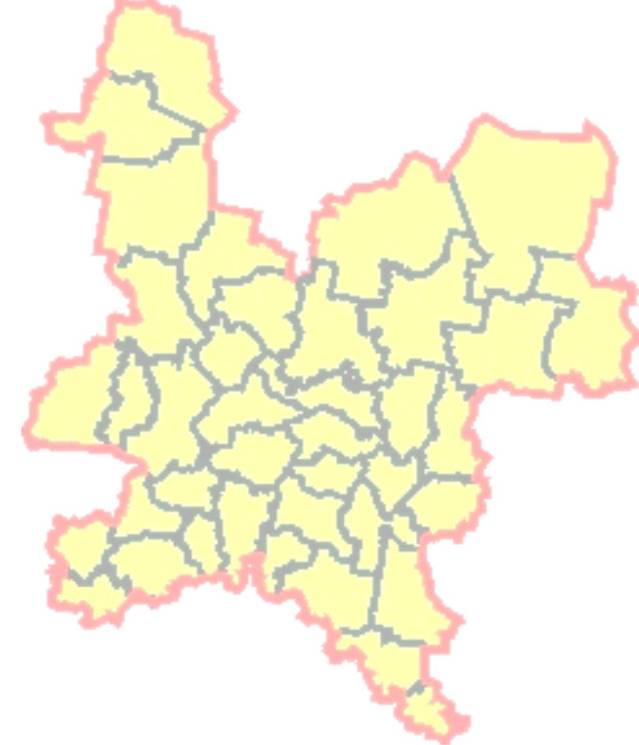 Информационный бюллетеньпо КировскойобластиПроисшествия апреля 2019 г.,возможные происшествия в мае 2019 г.		май 2019 г.Содержание1. Происшествия апреля	41.1. Общие сведения о погибших и пострадавших	41.2. Чрезвычайные ситуации	41.3. Происшествия техногенного характера	61.3.1. Технологические нарушения на системах жизнеобеспечения	61.3.2. Пожарная обстановка в жилом секторе и на объектах экономики	71.3.3. Сведения о дорожно-транспортных происшествиях	101.4. Обнаружение подозрительных и взрывоопасных предметов	121.5. Заболевание людей, животных и растений	121.6. Происшествия в период прохождения половодья	131.6. Прочие происшествия	143.1. Прогноз погоды	163.2. Пожарная обстановка в жилом секторе и на объектах экономики	163.3. Технологические нарушения на системах жизнеобеспечения	163.4. Дорожно-транспортная обстановка	163.5. Эпидемиологическая обстановка	163.6. Прохождение половодья	163.7. Прогноз прохождения пожароопасного периода	163.8. Прочие происшествия	174. Памятки и правила поведения населения при происшествиях и чрезвычайных ситуациях	184.1. Правила поведения в пожароопасный период	184.2. Мероприятия по профилактике гриппа и ОРВИ	184.3. Правила защиты от клещей	184.4. Памятка по бешенству	19Список сокращенийАППГ – аналогичный период прошлого года;Г/п – городское поселение;ГИБДД – Государственная инспекция по безопасности дорожного движения;ДТП – дорожно-транспортное происшествие;ЖКХ – жилищно-коммунальное хозяйство;Кировский ЦГМС – Кировский центр по гидрометеорологии и мониторингу окружающей среды;КОГБУЗ – Кировское областное государственное бюджетное учреждение здравоохранения;ЛЭП – линия электропередач;МУП – муниципальное унитарное предприятие;НППБ – нарушение правил пожарной безопасности;ООО – общество с ограниченной ответственностью;ОРВИ – острая респираторная вирусная инфекция;С/п – сельское поселение;РЭС – районные электрические сети;ТС – транспортное средство;УМВД – управление Министерства внутренних дел;ФГБУ «Верхне-Волжское УГМС» – федеральное государственное бюджетное учреждение «Верхне-Волжское управление по гидрометеорологии и мониторингу окружающей среды»;ЧС – чрезвычайная ситуация.1. Происшествия апреля1.1. Общие сведения о погибших и пострадавшихИнформация о погибших и пострадавших в апреле 2019 года и аналогичном периоде прошлого года представлена в таблице 1.Таблица 1Количество погибших и пострадавших в апреле 2018 и 2019 годов**- учитывается количество погибших и пострадавших в результате несчастных случаев, пожаров, дорожно-транспортных и других происшествий.Диаграмма 11.2. Чрезвычайные ситуацииПо состоянию на 01.04.2019 действовали 5 режимов повышенной готовности.В апреле были введены 1 режим ЧС, 2 режима повышенной готовности, 2 особых противопожарных режима и отменены 1 режим ЧС, 3 режима повышенной готовности.На 01.05.2019 сохраняются 4 режима повышенной готовности и 2 особых противопожарных режима.Таблица 2 1.3. Происшествия техногенного характера1.3.1. Технологические нарушения на системах жизнеобеспеченияВ апреле 2019 года зарегистрировано 7 случаев нарушений на системах жизнеобеспечения населения, в результате которых были нарушены условия жизнедеятельности 2550 человек, в том числе:3 случая на системах водоснабжения (нарушены условия жизнедеятельности 1180 человек);4 случая на системах электроснабжения (нарушены условия жизнедеятельности 1370 человек);нарушений газо- и теплоснабжения не зарегистрировано.Диаграмма 2Сравнительные показатели количества технологических нарушений на системах жизнеобеспечения населения в апреле 2017-2019 годовОсновными причинами нарушений на системах ЖКХ в апреле явились: на объектах водоснабжения – порывы водовода по причине изношенности (100% случаев);на объектах электроснабжения – неисправность ЛЭП (50% случаев), повреждение кабеля (50% случаев).В 90% случаев по нарушениям на системах жизнеобеспечения восстановительные работы проводились в течение первых суток, что позволило предотвратить возникновение 
ЧС и длительное нарушение условий жизнедеятельности населения.Наиболее крупные технологические нарушения на системах ЖКХ, зарегистрированные в апреле:02.04.2019 в 10.00 в Юрьянском районе в результате повреждения высоковольтного кабеля произошло нарушение электроснабжения в 5 населенных пунктах: Гирсовский карьер, пос. Гирсово, дер. Слободино, дер. Искра и дер. Никольский Затон (всего 305 домов, 158 человек, большинство домов используются как дачные). 02.04.2019 в 20.50 силами бригады Юрьянских РЭС повреждение ликвидировано, электроснабжение потребителей восстановлено.02.04.2019 в 13.48 в Нагорском районе в результате короткого замыкания на ЛЭП произошло нарушение электроснабжения в 5 населенных пунктах: пос. Кобра, пос. Орлецы, пос. Красная Речка, дер. Щучкино и пос. Синегорье (всего 352 дома, 1166 человек, 3 школы, детский сад, амбулатория, 2 фельдшерско-акушерских пункта). 02.04.2019 в 16.49 силами бригады Нагорских РЭС повреждение ликвидировано, электроснабжение потребителей восстановлено.02.04.2019 в 20.45 в Верхнекамском районе, пос. Рудничный, в результате порыва трубы водовода по причине изношенности произошло нарушение водоснабжения 19 домов (всего 594 человека). 02.04.2019 в 21.27 силами бригады ООО «Эксперт» водоснабжение потребителей восстановлено.17.04.2019 в 08.55 в г. Кирово-Чепецке в результате порыва водовода произошло нарушение водоснабжения шести многоквартирных домов (всего 593 человека) и детского сада. Детский сад временно не работал. Для населения был организован подвоз воды. 17.04.2019 в 16.15 силами бригады МУП «Водоканал» порыв ликвидирован, водоснабжение потребителей полностью восстановлено.17.04.2019 в 10.47 в г. Кирове в результате неполнофазного режима работы на подстанции «Быт-прибор» произошло отключение электроснабжения 700 домов (всего 14500 человек). 17.04.2019 в 11.20 силами бригады АО «Электросеть» электроснабжение потребителей полностью восстановлено.1.3.2. Пожарная обстановка в жилом секторе и на объектах экономикиТаблица 3Сравнительные показатели пожарной обстановки в жилом секторе и на объектах экономики в апреле 2018-2019 годов* в связи с внесенными изменениями в Приказ Министерства Российской Федерации по делам гражданской обороны, чрезвычайным ситуациям и ликвидации последствий стихийных бедствий от 21.11.2008 № 714 «Об утверждении Порядка учета пожаров и их последствий» исключено понятие «загорание», увеличение количества пожаров обусловлено включением в Учет пожаров от сжигания сухой травы и мусора.Таблица 4Показатели количества пожаров в апреле 2019 года и сравнение с АППГДиаграмма 4Анализ объектов пожаров в апреле 2019 годаДиаграмма 5Анализ причин пожаров в апреле 2019 годаДиаграмма 6Сравнительные показатели пожарной обстановки в жилом секторе и на объектах экономики в апреле 2017-2019 годовВ апреле зарегистрировано уменьшение количества погибших и пострадавших людей на пожарах по сравнению с АППГ на 10% и 50% соответственно. Увеличилось количество спасенных людей по сравнению с АППГ на 5,3%. Основными причинами возникновения пожаров явились неосторожное обращение с огнем неустановленного лица и короткое замыкание электропроводки. 1.3.3. Сведения о дорожно-транспортных происшествияхТаблица 5Сравнительные показатели дорожно-транспортной обстановки в апреле 2018-2019 годовДиаграмма 7Динамика изменения количества ДТП в апреле 2010-2019 годовДиаграмма 8Распределение дорожно-транспортных происшествий по видам в апреле 2019 годаЗа отчетный период произошло 8 ДТП со смертельным исходом (АППГ – 16 ДТП), в результате которых погибли 8 человек (АППГ – 16 человек).Таблица 6Основные причины совершения ДТП в апреле 2019 годаВ апреле увеличилось количество ДТП на 7,3% по сравнению с АППГ. Количество погибших и пострадавших людей в ДТП по сравнению с АППГ уменьшилось на 50% и 8,3% соответственно. Основными причинами ДТП по-прежнему являются низкая дисциплина водителей на дорогах (несоблюдение правил дорожного движения), неосторожное поведение пешеходов на проезжей части, а также вождение автомобиля в состоянии алкогольного опьянения.Крупное ДТП, зарегистрированное в апреле:19.04.2019 в 22.06 в г. Белая Холунице, 686 км автодороги г. Кострома – г. Пермь (въезд в город), произошло дорожно-транспортное происшествие. Водитель микроавтобуса Mercedes - Benz Sprinter не справился с управлением, съехал с дороги и совершил наезд на столб линии электропередач. В микроавтобусе находились 16 детей, один взрослый. Две девочки (2004 г.р.) обратились в КОГБУЗ «Белохолуницкая центральная районная больница» с травмами легкой степени тяжести. После оказания медицинской помощи отпущены домой.1.4. Обнаружение подозрительных и взрывоопасных предметовВ апреле зарегистрировано 8 случаев обнаружения подозрительных предметов, что ниже показателя АППГ (2018 год – 13 случаев). На места происшествий выезжали оперативные службы, кинологи с собаками. В ходе проведенных мероприятий было установлено, что обнаруженные предметы опасности не представляли. 1.5. Заболевание людей, животных и растенийПо данным управления Роспотребнадзора по Кировской области на территории Кировской области наблюдается тенденция к снижению заболеваемости гриппом и ОРВИ. В лечебные учреждения с острыми инфекциями верхних дыхательных путей и гриппом обратились около 22 200 человек, что ниже АППГ на 34,6%.Сезон активности клещей начался в этом году в природе в первой декаде апреля, и при благоприятных погодных условиях отмечается интенсивное ее нарастание, как в природе, так и в антропогенных условиях. Зарегистрировано 194 случая обращений в учреждения здравоохранения пострадавших от клещей, в том числе 47 детей, что на 25% выше среднего показателя за последние десять лет. В 2018 году при холодных погодных условиях в этот период года было зарегистрировано 65 человек с укусами клещами. Пострадавшие от клещей выявлены в 32 районах области и городе Кирове в основном в сельской местности, при выходе в природные зоны и на придомовых участках в населенных пунктах, прилегающих к лесу, а также при выезде на садово-огородные дачные участки. Случаев заболеваний среди пострадавших от клещей нет.По состоянию на 01.05.2019 на территории области сохраняется карантин по сибирскому шелкопряду (вредитель хвойной продукции). В апреле выявлен 1 случай бешенства у дикого животного (лиса) в Шабалинском районе.По состоянию на 01.05.2019 в Кировской области действуют ограничительные мероприятия по бешенству животных в 6 муниципальных образованиях Кировской области.Таблица 71.6. Происшествия в период прохождения половодьяВ течение апреля были зарегистрированы следующие происшествия, связанные с прохождением половодья:12.04.2019 в 08.00 в пгт Пижанке из-за снижения водопропускной способности труб пруда вследствие обильного таяния льда и снега произошло затопление придомовых территорий 5 домов (15 человек). Условия жизнедеятельности жителей не нарушены. Бригадой рабочих проводились работы по углублению экскаватором траншеи дополнительного водосброса и по освобождению водопропускного шлюза от ледяного затора. 13.04.2019 в 06.40 уровень воды в реке Пижанка снизился на 70-80 сантиметров. Вода от придомовых территорий отошла.13.04.2019 в 10.00 в Вятскополянском районе из-за снижения водопропускной способности труб пруда вследствие засорения и обильного таяния снега произошел подмыв и обрушение грунта дорожного покрытия между дер. Мериновщина и с. Слудское. Движение легкового автотранспорта осуществлялось по одной полосе. 13.04.2019 в 16.30 силами бригады Малмыжского дорожного управления № 23 КОГП «Вятаватодор» завершены аварийно-восстановительные работы (очистка горловины труб, засыпка промоины щебнем). Движение транспорта восстановлено в полном объеме.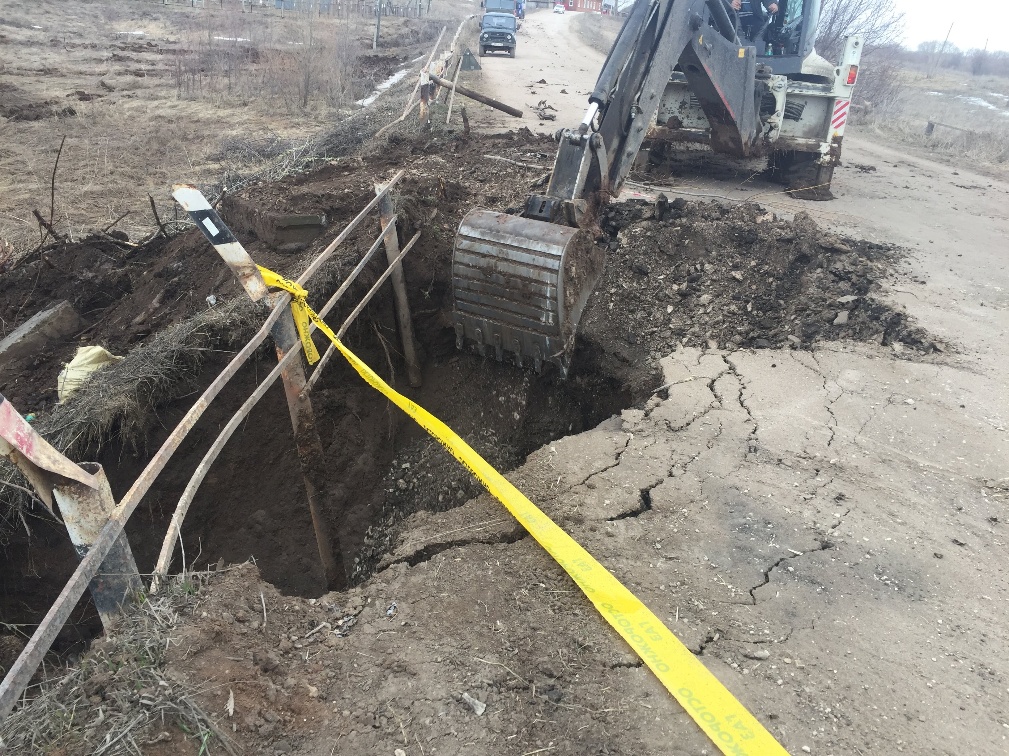 Рис. 1. Обрушение грунта дорожного покрытия в Вятскополянском районе13.04.2019 в 16.00 в Зуевском районе в результате поступления воды из пруда мимо водопропускного сооружения произошел подмыв дорожного покрытия в нижней части в следствии чего возникла угроза нарушения автомобильного сообщения с дер. Мусихи (всего 207 человек). На время проведения аварийно-восстановительных работ проезд по дамбе был закрыт. Автобусное сообщение по маршруту г. Зуевка – с. Суна – дер. Мусихи осуществлялось по объездному маршруту. 14.04.2019 в 16.00 силами бригады ООО «Зуевская механизированная колонна» работы по укреплению дамбы и дорожного полотна завершены, транспортное сообщение с дер. Мусихи восстановлено.27.04.2019 в 13.00 в Опаринском районе, в результате обильного таяния снега и высокого уровня грунтовых вод произошел размыв дорожного полотна автодороги пгт Опарино – пос. Маромица (3 км от пос. Маромица). Без автомобильного сообщения остались жители Маромицкого с/п (1330 человек, школа, детский сад, фельдшерско-акушерский пункт), Речного с/п (876 человек, школа, 2 детских сада, фельдшерско-акушерский пункт), Заринского с/п (1018 человек, школа, фельдшерско-акушерский пункт, детский сад, приют), Альмежского с/п (385 человек, детский сад, фельдшерско-акушерский пункт). Населенные пункты были обеспечены предметами первой необходимости, продуктами питания, лекарственными средствами. 28.04.2019 в 22.00 силами аварийно-восстановительной бригады ООО «МУП ДОРТЕХСЕРВИС» ремонтные работы на участке автодороги завершены, автомобильное движение полностью восстановлено.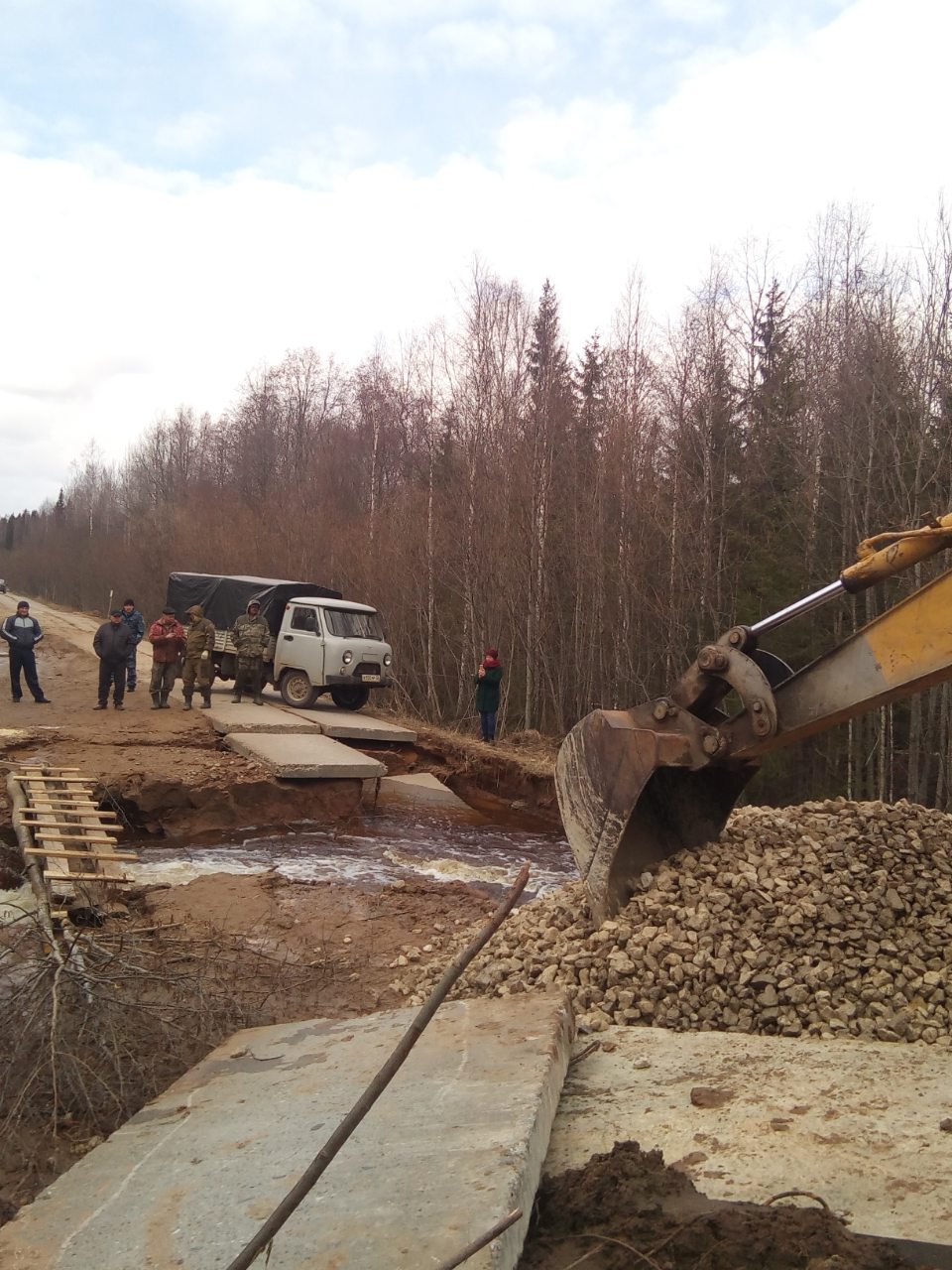 Рис. 2. Размыв дорожного полотна в Опаринском районе1.7. Прочие происшествия06.04.2019 в 04.50 в г. Советске на р. Вятке при следовании на рыбалку на мотобуксировщике провалились под лед двое мужчин. Один мужчина сумел выбраться, второй утонул. Тело не найдено, ведутся поиски.09.04.2019 в 16.50 в г. Котельниче, ул. Свердлова, д. 32, в результате износа стропильной системы произошло обрушение части крыши дома на площади 60 кв. метров, частичное разрушение чердака, разрушение двух квартир на втором этаже. Погибших и травмированных нет. Дом признан не пригодным к проживанию в 2018 году. Расселены все жители, за исключением трех квартир (4 человека). Произведено отключение электроснабжения дома. Жильцы дома размещены в пункт временного размещения (Кооперативный техникум, г. Котельнич, ул. Советская, д. 95), одна женщина проживает у сына.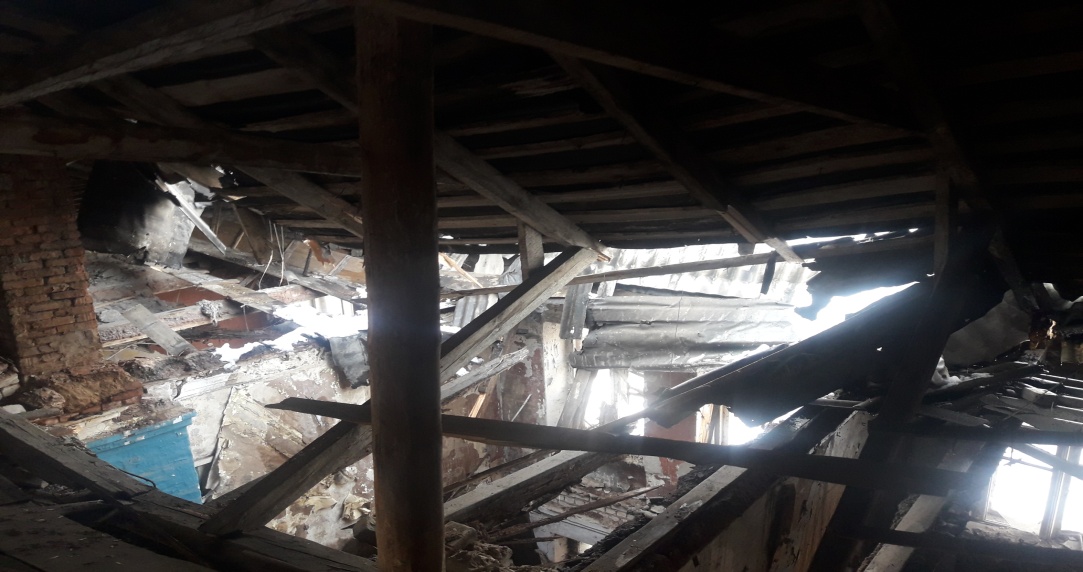 Рис. 3. Обрушение части крыши в г. Котельниче 12.04.2019 в 09.30 в г. Кирове, Октябрьский район, ул. Московская, д. 203, на строительстве кирпичного двухсекционного шестнадцатиэтажного дома произошло обрушение строительных лесов с 12 по 16 этаж. В результате происшествия пострадали 2 рабочих, находившихся в момент происшествия на лесах на уровне 7-8 этажей. Пострадавшие со средней степенью тяжести доставлены в КОГКБУЗ «Центр травматологии, ортопедии и нейрохирургии» г. Кирова.3.1. Прогноз погодыПо прогнозу Гидрометцентра России (г. Москва) в Кировской области в мае 2019 года средняя месячная температура воздуха и месячное количество осадков ожидаются около средних многолетних значений. 3.2. Пожарная обстановка в жилом секторе и на объектах экономикиВ мае сохранится высокая вероятность возникновения техногенных пожаров, в том числе с травмированием и гибелью людей в жилом секторе. Основными причинами пожаров в мае могут явиться: неосторожное обращение с огнем, в том числе по вине лиц в нетрезвом состоянии, нарушение правил пожарной безопасности при эксплуатации печного или газового оборудования и бытовых электроприборов.3.3. Технологические нарушения на системах жизнеобеспеченияВ результате неблагоприятных метеорологических явлений (сильные порывы ветра) возможны обрывы проводов ЛЭП и их замыкание, что может привести к технологическим нарушениям на системах электроснабжения.Возможно возникновение технологических нарушений на водопроводных системах, основным фактором которых является высокая степень изношенности основных фондов и оборудования, а также несоблюдение нормативов ремонтных работ, нарушение правил эксплуатации технического оборудования. 3.4. Дорожно-транспортная обстановка Вследствие низкой дисциплины водителей на дорогах (нарушение правил дорожного движения и вождения в нетрезвом состоянии) количество ДТП в мае сохранится на достаточно высоком уровне.3.5. Эпидемиологическая обстановка По данным управления Роспотребнадзора по Кировской области с наступлением теплых весенних дней, появлением проталин активизируются иксодовые клещи, которые являются переносчиками возбудителей клещевых инфекций, таких как клещевой вирусный энцефалит, клещевой боррелиоз, гранулоцитарный анаплазмоз человека, моноцитарный эрлихиоз человека, в связи с чем следует ожидать значительного количества обращений жителей города и области в больницы с последствиями укусов клещей.3.6. Прохождение половодья При сохранении динамики подъема уровня воды на реках возможно затопление придомовых территорий и приусадебных участков в Нагорском районе и автодорог в приречной части города Кирова.3.7. Прогноз прохождения пожароопасного периода Наибольшее количество пожаров в мае следует ожидать в сухую и теплую погоду, а также в выходные и праздничные дни во время массового выхода людей на природу. Основными причинами возникновения пожаров является неосторожное обращение с огнем при сжигании сухой травы и мусора, а также несоблюдение мер пожарной безопасности населением во время отдыха на природе.3.8. Прочие происшествияНа основе анализа данных прошлых лет в мае возможны несчастные случаи на водных объектах области, связанные с несоблюдением населением правил поведения на воде.Памятки и правила поведения населения при происшествиях и чрезвычайных ситуациях4.1. Правила поведения в пожароопасный периодВ майские праздники увеличивается количество выездов подразделений пожарной охраны на тушение загораний травы, мусора на территориях предприятий, садоводческих обществ, жилого сектора, в лесных массивах. Росту пожаров в этот период способствует человеческий фактор, который проявляется в неосторожном обращении с огнем во время отдыха граждан на дачных участках и на природе. В пожароопасный период важно соблюдать следующие правила пожарной безопасности:- разведение костров, сжигание отходов и тары не разрешается ближе  до зданий и сооружений;- запрещается разведение костров в хвойных молодняках, вблизи деревьев, на лесосеках, на торфяниках и участках с сухой травой, мхом, в лесопосадках;- костры разводят на расстоянии не менее  от деревьев на площадках, очищенных от хвои, веток, сухой травы;- для разжигания костров нельзя применять бензин и другие горючие смеси;- покидая место отдыха, необходимо обязательно потушить костер. Если не найдется поблизости воды, необходимо тщательно засыпать его землей. Не следует отходить от костра до тех пор, пока угли в нем не затухнут. Напоминаем, что за нарушение требований пожарной безопасности, в том числе порядка использования открытого огня, разведения костров и выжигания сухой травянистой растительности, предусмотрена как административная, так и уголовная ответственность.4.2. Правила защиты от клещейС наступлением теплой погоды начинается сезон клещей, в период которого необходимо соблюдать следующие правила:- избегайте места обитания клещей;- для прогулок в лесах и парках выбирайте закрытую одежду. Надевайте головной убор, заправьте рубашку в брюки, штанины брюк в носки;- находясь в лесу, не реже одного раза в 2 часа проводите само- и взаимоосмотры;- используйте специальные отпугивающие средства;- находясь в лесу, не следует садиться или ложиться на траву;- не следует вносить в жилые помещения недавно сорванные растения, а также верхнюю одежду и другие предметы, на которых могут быть клещи;- если в доме есть домашние животные – собаки или кошки, их необходимо в период активности клещей обрабатывать средствами против эктопаразитов. Животных следует регулярно осматривать и, при необходимости, удалять клещей;- не рекомендуется без особой надобности залезать в непроходимые чащи низкорослого кустарника (малина, ольха, орешник и т.д.);- после прогулок на природе следует обязательно расчесать волосы мелкой расчёской. При обнаружении ползущего клеща его необходимо сжечь. Клещи очень живучи, раздавить его невозможно.- если вас укусил клещ нужно обратиться за медицинской помощью. Если такой возможности нет, соблюдайте меры предосторожности: наденьте резиновые перчатки, не сдавливайте тело кровососа, так как при этом возможно попадание содержимого клеща вместе с возбудителями в ранку. Захватывать клеща пинцетом или обернутыми чистой марлей пальцами как можно ближе к его ротовому аппарату и, держа его перпендикулярно поверхности кожи, повернуть тело клеща вокруг оси, извлечь его;- после извлечения клеща тщательно вымыть руки с мылом;- место укуса продезинфицировать спиртом или йодом;- извлеченного клеща в чистой стеклянной бутылочке доставить в лабораторию.4.3. Памятка по бешенствуБешенство (гидрофобия) – чрезвычайно опасное неизлечимое вирусное заболевание человека и теплокровных животных, которое всегда заканчивается смертью больного.Бешенство вызывается вирусом, передающимся со слюной больного животного к здоровому при укусах, оцарапываниях, ослюнениях, попадании зараженных выделений на поврежденную кожу или слизистые оболочки. Проявляется симптомами нарушения деятельности центральной нервной системы. Переносчиками вируса бешенства в природе являются дикие животные: лисицы, енотовидные собаки, волки, барсуки, грызуны и другие. Среди домашних – собаки и кошки. Заражение бешенством домашних собак и кошек, непривитых от этой инфекции, происходит чаще в сельских населенных пунктах, а также во время вывоза собак и кошек на природу, на дачные участки. Основные клинические признаки болезни бешенства: агрессивность, хриплость голоса, слюнотечение, отказ от корма, паралич и парез мускулатуры головы, конечностей и быстрая смерть.Бешенство у человека начинается с неврологических болей по ходу нервов в месте укуса. У больных появляется бессонница, беспокойство, чувство тоски, характеризующаяся сильным беспокойством, чувством страха и неминуемой смерти. Несмотря на жажду, отмечается гидрофобия, сопровождающаяся спазмами глотательной мускулатуры. Спазмы и мышечные судороги появляются при сквозняках, звуке переливающейся воды. Смерть наступает на 4-6 сутки от начала заболевания от паралича дыхательной мускулатуры и сосудодвигательного центра.Во избежание заражения бешенством необходимо выполнять следующие правила: - не подходить к диким животными, которые заходят на территорию населенных пунктов, не пытаться их поймать руками, не подпускать к ним детей;- не подходить и не гладить бесхозных, безнадзорных животных (собак, кошек), которые могут быть переносчиками заболевания; - при наличии бродячих собак на территории жилых домов обращаться в организацию ЖКХ или ЕДДС;- владельцам домашних животных в обязательном порядке соблюдать правила содержания собак и кошек;- владельцам домашних животных, в том числе охотничьих и служебных собак, проводить ежегодную вакцинацию своих питомцев против бешенства с ее регистрацией в государственном учреждении ветеринарии;- при обнаружении животных с признаками бешенства (агрессивность, неадекватное поведение, обильное слюноотделение), немедленно сообщить об этом в ветеринарную службу по месту проживания и принять меры к недопущению контакта человека с животными;- в случае укуса незамедлительно обратиться в медицинское учреждение по месту проживания. При подготовке информационного бюллетеня были использованы материалы ФБУЗ «Центр гигиены и эпидемиологии в Кировской области», территориального управления федеральной службы по надзору в сфере защиты прав потребителей и благополучия человека по Кировской области, Кировского ЦГМС – филиала ФГБУ «Верхне-Волжское УГМС», управления ветеринарии Кировской области, Государственной инспекции безопасности дорожного движения, Главного управления МЧС России по Кировской области.Управление защиты населения и территорий администрации Правительства Кировской областиул. К. Либкнехта, 69, г. Киров,Кировская область, 610019тел. № (8332) 76-02-01, факс № (8332) 76-02-10E-mail: uz@ako.kirov.ruКировское областное государственное казенное учреждение «Кировская областная пожарно-спасательная служба»ул. Пугачева, д. 16а, г. Киров,Кировская область, 610998Тел/факс. № (8332) 54-00-93E-mail: ic@umc.kirov.ruИсполнитель: статистик отдела мониторинга, прогнозирования и предупреждения ЧС и происшествий – Ворожцова О.В.Тел. № (8332) 56-56-56показательапрельапрельизменение, %показатель20182019изменение, %погибло2619-27,0пострадало142123-13,4№ п/пРайонПричинаНормативно-правовой акт о введении режимаНормативно-правовой акт о снятии режимаРежимы ЧСРежимы ЧСРежимы ЧСРежимы ЧСРежимы ЧСОпаринский районВ связи с размывом дорожного полотна автодороги пгт Опарино – пос. Маромица и в целях принятия экстренных мерПостановление администрации Опаринского районаот 28.04.2019 № 209Постановление администрации Опаринского районаот 29.04.2019 № 210 Режимы повышенной готовности Режимы повышенной готовности Режимы повышенной готовности Режимы повышенной готовности Режимы повышенной готовностиг. КировВ связи с угрозой обрушения многоквартирного жилого домаПостановление администрации г. Кирова от 25.05.2018 № 1340-пЗуевский районВ целях недопущения срыва предоставления услуги населению по водоотведениюПостановление администрации Косинского с/п Зуевского района от 20.07.2018 № 93 г. СлободскойВ связи с отсутствием нормированного запаса топлива на котельной МУП «Теплосервис»Постановление администрации г. Слободского от 25.09.2018 № 2114Зуевский районВ связи со срывом подрядной организацией сроков сдачи в эксплуатацию газовой блочной котельнойПостановление администрации Косинского с/п Зуевского района от 26.09.2018 № 108г. Киров, Кирово-Чепецкий, Куменский, Сунский, Нолинский, Уржумский, Малмыжский, Вятскополянский, Оричевский, Верхошижемский, Советский, Пижанский, Яранский, Слободской районыВ связи с возможным нарушением транспортного сообщения по автомобильным дорогам общего пользования Кировской области регионального и межмуниципального значения и угрозой ЧС регионального характераРаспоряжение Губернатора Кировской области
 от 07.03.2019 № 7Распоряжение Губернатора Кировской области от 23.04.2019 № 15г. КотельничВ связи с нарушением условий жизнедеятельности для жильцов дома, пострадавшего после частичного обрушения крыши и для снижения ущербаПостановление администрации г. Котельнича от 10.04.2019 № 232Постановление администрации г. Котельнича от 22.04.2019 № 272Опаринский районВ связи с размывом дорожного полотна автодороги пгт Опарино – пос. Маромица и в рамках реагирования на возможные ЧСПостановление администрации Опаринского района от 27.04.2019 № 208действовал до 28.04.2019Особые противопожарные режимыОсобые противопожарные режимыОсобые противопожарные режимыОсобые противопожарные режимыОсобые противопожарные режимыАрбажский район, Арбажское г/пВ связи с установившейся сухой погодой и повышением пожарной опасности и в целях предупреждения гибели людейПостановление администрации Арбажского г/п Арбажского района
 от 23.04.2019 № 70действует до 24.05.2019г. Вятские ПоляныВ связи со сходом снега, отсутствием осадков и ветреной погодой на территории города резко усилилась опасность возникновения пожаровПостановление администрации г. Вятские Поляны от 29.04.2019 № 595показательапрельапрельизменение, %показатель20182019изменение, %Общее количество пожаров120431*+259,0Погибло на пожарах, чел.109-10,0Пострадало на пожарах, чел.2010-50,0Спасено, чел.7579+5,3Спасено на пожарах, тыс. руб.86805115493+33,0Материальный ущерб, тыс. руб.121414819-60,3Муниципальные образованияКол-во пожаровКол-во пожаровПогибло, чел.Погибло, чел.Пострадало, чел.Пострадало, чел.Прямой ущерб, тыс. рублейПрямой ущерб, тыс. рублейКол-во спасенных людей, чел.Кол-во спасенных людей, чел.Спасено материальных ценностей,тыс. руб.Спасено материальных ценностей,тыс. руб.Муниципальные образования201820192018201920182019201820192018201920182019город Киров3210312451635250751238521023Арбажский12000030100500Афанасьевский212000550Белохолуницкий36011020070002000Богородский050000Верхнекамский5500209381077002770Верхошижемский430010720602800500Вятскополянский42700102456341001800Даровской1100001220010001000Зуевский11201201000550Кикнурский350000400500Кильмезский160000488250500300Кирово-Чепецкий937002134269252205330Котельничский2203001250503940002180Куменский1600032215015100010100Лебяжский030100600Лузский5601002400227002900Малмыжский3150100363500400Мурашинский46101010552002500Нагорский21000072321000Немский1 000001100Нолинский21000408020002800Омутнинский110001078001030Опаринский311010101800Оричевский18000010200800Пижанский030000Подосиновский55000060500Санчурский010000100700Свечинский1800004610002700Слободской5251000351101691508810Советский41100004340006000Сунский020000Тужинский040000350062500Унинский21000040500Уржумский12401004595003300Фаленский160000102300200Орловский411000176101000Шабалинский0300004500Юрьянский31100000410001500Яранский3270100797315380029700ВСЕГО1204311092010121414819757986805115493показатель20182019сравнение с АППГ, %количество ДТП96103+7,3погибло, чел.168-50,0пострадало, чел.121111-8,3Причина совершения ДТПКоличество ДТПКоличество ДТПИзменение, %Причина совершения ДТП20182019Изменение, %ДТП по вине водителей ТС8187+7,4ДТП по вине пешеходов1514-6,7ДТП по вине пассажира23+50,0№ п/пНаселенный пунктПричинаНормативно-правовой акт о введении карантинаНормативно-правовой акт об отмене карантинаБогородский районБогородский районБогородский районБогородский районБогородский район1дер. Чирки Ошланского с/п05.12.2018 выявлено бешенство у дикого животного (енотовидная собака)Указ Губернатора Кировской области от 17.12.2018 № 158Вятскополянский районВятскополянский районВятскополянский районВятскополянский районВятскополянский район1дер. Куршино Кулыжского с/п14.03.2019 выявлено бешенство у домашнего животного (собака)Указ Губернатора Кировской области от 23.03.2019 № 28Зуевский районЗуевский районЗуевский районЗуевский районЗуевский район1территория отделения Потаповцы ООО «Агрофирма «Мухино» 25.01.2019 выявлено бешенство у домашнего животного (крупный рогатый скот)Указ Губернатора Кировской области от 06.02.2019 № 14Указ Губернатора Кировской области от 09.04.2019 № 41Пижанский районПижанский районПижанский районПижанский районПижанский район1дер. Павлово Ижевского с/п21.02.2019 выявлено бешенство у дикого животного (лиса)Указ Губернатора Кировской области от 28.02.2019 № 19Сунский районСунский районСунский районСунский районСунский район1с. Курчум Курчумского с/п27.03.2019 выявлен вирус бешенства у домашнего животного (собака)Указ Губернатора Кировской области от 04.04.2019 № 36Унинский районУнинский районУнинский районУнинский районУнинский район1с. Елгань Елганского с/п13.03.2019 выявлено бешенство у дикого животного (лиса)Указ Губернатора Кировской области от 14.03.2019 № 27Шабалинский районШабалинский районШабалинский районШабалинский районШабалинский район1пос. Заводской Ленинского г/п12.04.2019 выявлен вирус бешенства у дикого животного (лиса)Указ Губернатора Кировской области от 16.04.2019 № 48